What Am I Thankful For?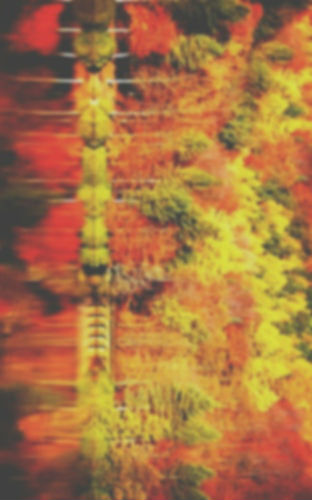 Written by Julia Kadar 852The crunching sounds of leaves as they pass underneath my feet the kind smiles and “hellos” from people that I have yet to meetthe obnoxious bell that rings throughout the school daythe people who care for me at the talented BayReal gifts, like friendship, that don’t require cards nor bowsbeautiful snowflakes that drift slowly and land onto my nose conversations that end with three very special words the merry songs and joyous tweets from the neighborhood’s birdsA bubble bath to relax in after an exhausting day my faith strong enough to keep all my worries awaythe ringing bells that signal the start of a new daymoments so perfect that they could take my breath away